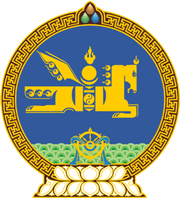 МОНГОЛ УЛСЫН ХУУЛЬ2019 оны 11 сарын 13 өдөр                                                                  Төрийн ордон, Улаанбаатар хотАЖ АХУЙН НЭГЖИЙН ОРЛОГЫН АЛБАН ТАТВАРЫН ТУХАЙ ХУУЛЬД ӨӨРЧЛӨЛТ ОРУУЛАХ ТУХАЙ1 дүгээр зүйл.Аж ахуйн нэгжийн орлогын албан татварын тухай хуулийн 15 дугаар зүйлийн 15.1.8 дахь заалтыг доор дурдсанаар өөрчлөн найруулсугай: 	“15.1.8.Спортыг дэмжих санд спортын холбоо, клубийн үйл ажиллагааг дэмжих зорилгоор өгсөн 10 сая хүртэлх төгрөгийн хандив”2 дугаар зүйл.Энэ хуулийг Засгийн газрын тусгай сангийн тухай хууль /Шинэчилсэн найруулга/ хүчин төгөлдөр болсон өдрөөс эхлэн дагаж мөрдөнө.	МОНГОЛ УЛСЫН 	ИХ ХУРЛЫН ДАРГА			    Г.ЗАНДАНШАТАР